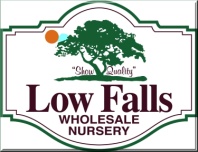 George Stoudenmire                                                Trey Shirer         Manager                                                                 Sales Cell 803-837-1820                                                   803-826-6464                                                       Cell 803-707-2262                                                             Office                                                        Angie Proveaux                                                        803-826-6213                                                               Fax                 	           803-826-6465                                                              Email                                                      lowfallsnursery@windstream.net                                  Specializing in trees and large shrubs                                       for Professional Landscapers                  	      Shade TreesTrident Maple Zone 4-9	October Glory Maple Zone4-8	Urbanite Ash Zone 4-8	2”----------- $140.00	2”---------------$140.00	 2”--------------$125.002 ½”---------$165.00	2 ½”------------$165.00	 2 ½”-----------$150.003”------------$225.00	 3”--------------$175.003 ½’----------$300.00	Dura Heat Birch Zone 4-8	 	8-10’-----------$100.00	 Ginkgo Zone 4-9	10-12’---------$130.00	 Princeton SentryJapanese Maple Zone 4-9	12-14’---------$170.00	 Presidential Gold6’------------$200.00	14-16’---------$190.00	 2”--------------$175.007’------------$250.00	16-18’---------S220.00	 2 ½”-----------$225.00Tulip Poplar Zone 4-9                                                                                               Chinese Pistache  Zone 6-8                                                                  2”--------------$125.00                                                                                                  2”--------------$140.00                                                                                                                                                                                                      2 ½”-----------$150.00                                                                                                                      2 ½------------$165.00                                                                                     3”-------------$225.00                                                                                                    3”-------------$225.00                                                                                                                                                                                                                                              	4”-------------$350.00	    American Hornbeam Zone3-9                      Autumn Blaze Maple Zone 4-8        2”--------------$140.00                                      2” -----------$140.00                              2 ½”-----------$165.00                                      2 ½”---------$165.00	    3”--------------$200.00N/A3”------------$225.00	    4”--------------$300.00N/A                                                                           Shade TreesWildfire Black Gum Zone 8	Swamp White Oak Zone 4-8	Willow Oak Zone 5-92”--------------$140.00	2”-------------$140.00	2”-------------$140.00                      2 ½”-----------$165.00N/A	2 ½”----------$165.00	2 1/2”--------$165.00	3”-------------S225.00	3”-------------$225.00Sycamore Zone 5-8	3 ½”----------$300.00	3 ½”----------$300.002”--------------$125.00	4”-------------$350.00N/A	4”-------------$375.002 ½”-----------$150.003”-------------$175.00	Overcup Oak Zone4-6                                    Live Oak Zone 5-94”-------------$300.00	2”------------$140.00                                    2”------------$150.00	2 ½”---------$165.00                                    2 ½”---------$175.00Sawtooth Oak Zone4-6	3”------------$225.00                                    3”------------$250.002”-------------$140.00	4”------------$350.00                                    3 ½”---------$300.00N/A2 ½”----------$165.00N/A                                                                                                   4”------------$400.00N/A3”-------------$225.00N/A	Bur Oak Zone3-8                                                5”------------$550.00N/A4”-------------$275.00N/A	2”------------$140.005”-------------$350.00N/A	2 ½”---------$165.00                                   6”-------------$475.00N/A	3”------------$225.00                                             English Oak	4”------------$300.00                                   2”----------$140.00Japanese Evergreen Oak                                                                              2 ½”-------$165.00	                                          Nuttall Oak Zone 5-9                                       3”----------$225.002”-------------$175.00		2”------------$140.00                                   4”----------$300.002 ½”----------$200.00		2 ½”---------$165.003”-------------$300.00		3”------------$225.00	4”------------$375.00                                   Shade Trees                                           Flowering TreesBald Cypress Zone 4-9                              Green Vase Zelkova  Zone 5-8	    Vitex Chaste Tree2”--------------$125.00	Village Green Zelkova 	   6’--------------$100.002 ½”-----------$150.00	2”--------------$140.00	   7’--------------$125.003”--------------$175.00	2 ½”-----------$165.00	   8’--------------$150.004”--------------$300.00	3”--------------$225.00	   9’--------------$175.005”--------------$450.00N/A	4”--------------$400.00N/A	   10’- -----------$225.006”--------------$550.00N/A                                                                                                                                                                 Princeton   Elm                             	Styrax Japonica Zone 6-9Allee Elms Zone 5-9                                    2”--------------$150.00                                   Snowcone/ Snowball     2”--------------$150.00                             2 ½” ----------$175.00	   White Flowers May/June                               2 ½”-----------$175.00	3”--------------$250.00	   2”--- ------------$100.003”--------------$250.00	4”--------------$350.00N/A                     2½” -------------$125.003 ½”-----------$275.00N/A                                                                                        3 “ --------------$ 175.00  4”--------------$400.00N/A	Weeping Willow Zone 4-9             	   4”---------------$250.005”--------------$600.00N/A	2”--------------$125.00	  Forest Pansy Red Zone6-9	2 ½” -----------$150.00	  1 ½”------------$100.00Bosque Elm Zone 5-9	3”--------------$175.00N/A	  2”---------------$125.002”--------------$150.00	4”--------------$250.00N/A	  2 ½”------------$150.002 ½”-----------$175.00		  3” --------------$200.003”--------------$250.004”--------------$400.00N/A5”--------------$500.00N/A                                                          Flowering Trees                                                       Texas White Redbud zone7-9             Arapaho (dark red) zone7-9                  Miami(dark Pink) Zone7-91 ½”-----------$100.00	Miami (dark pink)) Zone7-9                     Muskogee (Lavender) 7-102”--------------$125.00	Muskogee (Lavender) 7-10	Natchez (White) Zone 7-92”--------------$125.00	Natchez (white) Zone 7-9	Sarah’s Favorite (white) 6-102 ½”-----------$150.00N/A	Sarah’s Favorite (White)6-10	2” Standard -----$125.003”--------------$200.00N/A	Sioux (Bright Pink) Zone 7-9	2 ½” Standard --$150.00	Tuscarora (dark coral Pink) 7-9	3” Standard-----$200.00Oklahoma Redbud Zone 7-9	6’ ------------  -----$100.00 	3 ½”Standard --$250.00Green waxy leaves/red flowers	7’ -----------  ------$125.00	4” Standard ----$350.001 ½”-----------$100.00	8’ -----------  ------$150.00	Fringe Tree2”--------------$125.00	9’ ------------ ------$175.00	Granddaddy Greybeard Zone 3-92 ½”-----------$150.00N/A                     10’ ----------- -----$225.00	4-5’---------------$100.00	3”--------------$200.00N/A	12’ -----------------$250.00	5-6’---------------$125.00	14’---------------- -$350.00	6-7’---------------$150.00		7-8’---------------$175.00Eastern Redbud Zone 4-9		8-10’ -------------$300.001 ½”’ ----------$100.00                            Service Berry Zone 4-9                        Thunder Cloud Plum Zone 4-92”--------------$125.00	6’-------------------$125.00	Deep reddish foliage all season2 ½”-----------$150.00	8’-------------------$150.00	Pink to white flowers3”  ------------$200.00N/A	10’-----------------$250.00N/A	2’-----------------$100.00N/A                                                  Flowering Trees                                                                                                                                     Bracken’s Brown Beauty Zone 7-9            Star Magnolia  Zone 3.7                        Profusion Crabapple 4-8Claudia Wannamaker Magnolia	6’------- --------$120.00N/A	purple, fading to bronze foliageD.D. Blanchard Magnolia	7’--------------- $250.00N/A	          Deep pink flowersTeddy Bear Magnolia	8’--------------- $325.00N/A	Harvest Gold CrabappleEdith Bogue		          White FlowersLittle Gem 	Sweet Bay Magnolia  	Snowdrift Crabapple6-8’--------------$140.00	Virginiana  Zone 5-10	          White flowers8-10’------------$175.00	5’--------- -- ----$90.00	2” (multi-Stem) ---$100.0010-12’-----------$250.00                                    6’----------------$100.00                            2 ½”------------------$125.0012-14’ ----------$300.00                              7’----------- -----$12500	3”---------------------$150.0014-16’-----------$400.00	8’------ ----------$150.00	10’---------------$200.00	Kwanzan Cherry Zone5-9Saucer Magnolia	12’---------------$275.00N/A	        Double pink flowersJane  & Ann Magnolia Zone 3-7	14’---------------$400.00N/A	2”---------------------$130.005”-----------------$100.00		2 ½” -----------------$160.00                    6’’-----------------$120.00	Moonglow Magnolia Zone 4-9     	3”---------------------$190.007’------------------$150.00	5’-----------------$90.00	 8’------------------$180.00	6’-----------------$125.00	Snowgoose Cherry  Zone4-810’ ----------------$225.00	7’-----------------$150.00	2”---------------------$100.00                                     12’- ---------------$275.00	 8’-----------------$200.00	2 ½”------------------$125.00                                                                              10’----------------$250.00 N/A  	3”---------------------$150.00	 12’ ---------------$300.00N/A               	Flowering Trees	Evergreens                   Autumnalis Cherry Zone 4                               Camellia Sasanqua Zone                        Leyland Cypress Zone 4-92”-----------------$100.00	White, Red, And Pink  	5’----------------$90.002 ½”--------------$125.00	3-4’---------------$125.00	6’----------------$120.003” ----------------$150.00	4-5’---------------$150.00	7’----------------$135.00	5-6’---------------$175.00         	8’----------------$160.00	6-7’---------------$225.00	9’----------------$190.00             Okame Cherry Zone 6-9 		10’--------------$200.00Early bright pink flowers	12’--------------$225.002”-----------------$100.00		Blue Ice Zone 7-92 ½”--------------$125.00		Carolina Saphine  Cypress3”------------ ----$150.00	Radicans Cryptomeria Zone 6-9	5’----------------$90.00	 6’------------------$100.00	6’----------------$125.00	 7’------------------$125.00	7’----------------$150.00    	 8’------------------$150.00	8’ --- ------------$175.00Yoshino Cherry Zone 5-8	10’-----------------$200.00	10’------------- -$200.00                                                                    Pink and white Flowers	12------------------$275.00	2”----------------$100.00	14’-----------------$175.00	Eastern Red Cedar Zone 6-92 ½”-------------$125.00  		5’----------------$110.003”----------------$150.00	Green Giant Arborvite Zone 5-9	6”---------------$150.004”----------------$250.00	 5’------------------$90.00	8’----------------$175.005”----------------$350.00	 6 ’-----------------$110.00	10’--------------$175.00	 7’ -----------------$130.00	12’--------------$225.00Camellia Japonica                                       8’ -----------------$150.00                         4-5’-------------$135.00	 9’---------- -------$200.00Several Camellia Varieties	10’---------- ------$275.00	                                                                     Available White, red, & Pink                   12’--- -------------$350.00   	                         	EvergreensBrodie Red Cedar Zone 3-9                   Blue Point Juniper  		Nellie R. Stevens  Zone 6-95’----------------$90.00	 5’----------------$90.00                              5’----------------$100.00		6’----------------$110.00                                  6’----------------$110.00                    6’----------------$125.00		7’----------------$125.00                                  7’----------------$130.00                       7’----------------$150.008’----------------$150.00	8’----------------$150.00                        8’----------------$175.009’----------------$200.00	                                                               9’----- - ---------$175.0010’---------------$225.00	Sky Pencil Holly Zone 5-8                 10’ --------------$325.0012’---------------$275.00	4’’----------------$125.00                         	5’-- --------------$175.00                      Nellie R Stevens/ Tree FormBurki Red Cedar Zone7-9	6’ ----------------$225.00                      Savannah Holly  /  Tree Form6’----------------$100.00N/A	                                                      Eagleston Holly/ Tree Form8’----------------$150.00N/A		Emily Bruner Holly                         Burford Holly Tree Form10’----- ---------$125.00 N/A            	6’----------------$125.00                        2”----------------$140.0012’------------- -$275.00 N/A                         7’----------------$150.00                        2 ½”’------------$200.00	8’----------------$175.00                        3” ----------------$225.00Taylor Juniper	9’----------------$250.00                            4”-----------------$300.006’----------------$125.00	                                                               Weeping Yaupon Zone 7-97’----------------$150.00	Mary Nell Holly Zone 7-9                 6’-----------------$100.008’----------------$175.00	6-----------------$125.00                        7’-----------------$125.0010’--------------$225.00	7’----------------$150.00                        8’-----------------$150.00N/A                                                                          8’----------------$175.00 N/A               9’ ----------------$275.00N/AYaupon Holly	EvergreensPride of Houston Zone 7-9	Needle Point Holly Zone 7-9	Fortune Tea Olive Zone 7-9Shadow’s Female Zone 7-9	5’----------------$100.00	4’----------------$125.005’----------------$90.00N/A	6’----------------$125.00	5’----------------$150.006’----------------$125.00N/A	8’------ ---------$175.00N/A	6’----------------$175.007’----------------$175.00N/A                       9’------ ---------$225.00N/A	7’----------------$225.008’   --------------$200.00N/A		10’ --------------$300.00N/A	Wirt L Winn Zone 6-9	Fragrant Tea Olive Zone 7-9	5’’---------------$100.00	4’----------------$80.00	6’----------------$125.00	5’----------------$110.00Burford Holly Zone 7-9	7’----------------$150.00	6’----------------$135.005’----------------$125.00	8’----------------$175.00	7’----------------$180.006’ ---------------$150.00		8’----------------$250.007’   --------------$175.00	Liberty Holly Zone 7-9		Oakleaf Holly Zone 6-9	Loblolly & Long leaf Pine                                                  	Robin Holly Zone 6-9	2”-------$100.00----5-8’Savnnah Holly Zone 6-9	5’----------------$125.00	2 ½”----$125.00----8-10’Eagleston Holly	6’----------------$150.00	3”-------$175.00----10-12’East Palatka Holly	7’----------------$175.00	4”-------$225.00----12-14’5’----------------$90.00	8’----------------$225.00		6’----------------$110.00	9’----------------$300.00	Yew- Podocarpus8’’ --------------$150.00	10’ --------------$400.00N/A                 5’----- ----------$100.009’ ---------------$200.00                               12’------- -------$400.00N/A	6’----------------$125.0010’--------------$225.00Evergreens  	                     Palm TreesCurly LeafWax Leaf Ligustrum Zone7-9              Pindo or Jelly Palm Zone 7-11        European Fan Zone 6-11                                                                                                                                                                                                 5’------------ $100.00	                                           3’----------------$180.00                            3’---------------$180.006’-------------$125.00                           4’----------------$225.00	4’----------------$200.00 7’------- -- ---$ 150.00                                      5’----------------$300.00	5’----------------$250.00	                                                                            6’----------------$375.00	6’----------------$300.00N/A	                                                  Wax Myrtle Zone 7-9                                      	7’----------------$400.00N/A 5’----------- -$80.00                                    Windmill Palm Zone 6-11	8’----------------$400.00N/A 6’-------------$100.00                                        6’----------------$190.00		 7’ ------- -----$125.00                                       7’----------------$250.00N/A		 8’-------------$175.00                                        8’----------------$325.00N/A	Needle Palm Zone 5-10                                                                            9’----------------$375.00N/A                    3’----------------$180.00 Loquat Zone 7-9                                              10’ --------------$450.00N/A	4’----------------$225.00	5’-------------$100.00                                    	5’----------------$325.00                         6’-------------$125.00                                   Palmetto Palm	                                                                  7’-------------$150.00                                         Sabal Palmetto Zone 7-118’-------------$200.00                                          6-10’ -----------$200.00                                                                                                                                          9-10’---------$250.00                                         11-16’ ----------$250.00